KURSSEJA SYDÄNSAIRAILLEEnsitietoillat sepelvaltimotautia sairastavilleSepelvaltimotautia sairastaville (angina pectoris, infarkti, ohitusleikkaus tai pallolaajennus) ja heidän omaisilleen järjestetään ensitietokursseja         Pohjois-Kymen sairaalassa (Kuusankoski) 17.3. ja 20.10. klo 15.00-19.00         Kymenlaakson Keskussairaalassa (Kotka) 16.3. ja 19.10. klo 16.00-20.00TahdistinkurssiEnsitietoilta henkilöille, joille on asetettu sydämen tahdistin          Kymenlaakson Keskussairaalassa (Kotka) 16.2. klo 17.00-19.00	          Pohjois-Kymen sairaalassa (Kuusankoski) 24.3.  klo  17.00-19.00			Tulppa-valtimotautia sairastavien avokuntoutuskursseja terveysasemilla. Kysy lisätietoja omalta terveysasemalta.Sopeutumisvalmennuskursseja sepelvaltimotautia sairastaville (sydäninfarkti ja/tai ohitusleikkaus ja/tai pallolaajennus) järjestetään STEA:n avustuksella. Imatran kylpylässä järjestetään seuraavat kurssit:          4.-.6.3. Elämää sepelvaltimotaudin kanssa          4.–6.3. Rohkeutta liikuntaan sydänsairauden kanssaHakemukset 12.2.2021, Heli Vienonen Etelä-Suomen Sydänpiiri Oltermannintie 8 00620 HelsinkiLisäksi Kela järjestää kuntoutuskursseja sydänpotilaille.Verkkopuntari-painonhallinta ja elämäntapamuutosryhmäSydänpiiri järjestää vuoden aikana maksullisia kokonaan verkossa toimivia Verkkopuntariryhmiä.Kursseista tarkempia tietoja piirin toimistoltap. 050 346 9890 sekä sairaaloiden sydänhoitajilta p. 020 633 2122 (KOKS) ja 040 488 4873 (POKS).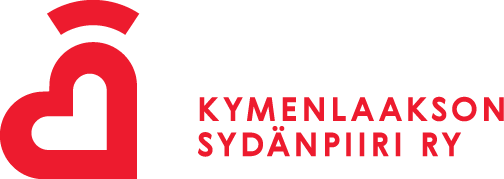 vuosi 2021Kymenlaakson Sydänpiiri ry on yksi Suomen Sydänliitto ry:n 15 piiristä. Toiminnan tavoitteena on edistää kymenlaaksolaisten sydänterveyttä. Sydänpiiri on mukana alueen terveydenedistämistoiminnassa sekä sepelvaltimotautia sairastavien kuntoutukseen liittyvissä asioissa. Sydänpiiri toimii yhteistyössä sekä julkisen- että yksityisen terveydenhuollon kanssa. Sydänpiiri mm. kouluttaa ammattilaisia, neuvoo sairastuneita ja tiedottaa väestölle ajankohtaisista sydänasioista. SYDÄNPIIRIN TOIMISTOKouvolankatu 21 (2. krs), 45100 Kouvolaavoinna ma, ke ja to klo 9.00-14.00p. 050 346 9890toiminnanjohtaja Tarja Mänttärie-mail: kymenlaakso@sydan.fiwww.kymenlaaksonsydanpiiri.fi www.facebook.com/kymenlaaksonsydanpiiri/Toimistolla on myytävänä Suomen Sydänliiton potilasoppaita sekä sydäntuotteita ja adresseja.SYDÄNTUKIHENKILÖTSydänpotilaiden tukihenkilöt ovat koulutettuja vapaaehtois-työntekijöitä, jotka ovat kokeneet itse sydänsairauden tai seuranneet läheltä omaisensa sairautta. Tukihenkilöt toimivat arkikokemuksen nojalla, eivätkä puutu lääketieteelliseen hoitoon. Tukihenkilöt ovat vaitiolovelvollisia toiminastaan. Sydäntukihenkilöiden yhteystiedot saat sydänpiirin toimistolta tai www-sivuilta, sydänyhdistyksestä tai sydänhoitajalta.SYDÄNYHDISTYKSETKymenlaakson Sydänpiirin alueella toimii kuusi sydänyhdistystä, joiden toimintaan olet sydämellisesti tervetullut. Ota rohkeasti yhteyttä omaan yhdistykseesi. Sydänyhdistyksen jäsenenä saat viisi kertaa vuodessa ilmestyvän Sydän-lehden. Jäsenmaksu on 22 - 25 euroa/vuosi.  Elimäki-Anjalankoski Sydänyhdistys ry		Tarja Mustonen p. 040 847 4086Haminan Sydänyhdistys ryKirsti Kokkonen p. 050 570 8085Kotkan Sydänyhdistys ryMarjatta Hänninen p. 040 762 2749Kouvolan-Valkealan Sydänyhdistys ryJuhani Outinen p. 0400 551 530Kuusankosken Sydänyhdistys ryPentti Roitto p. 040 064 1865Miehikkälä-Virolahden Sydänyhdistys ryVappu Salmi p. 040 738 0424SYDÄNKERHOT KYMENLAAKSOSSAKerhot kokoontuvat kerran kuukaudessa (ei kesäaikana). Kerhoissa pääset vaihtamaan ajatuksia muiden kanssa, kuulet esityksiä ajankohtaisista ja kiinnostavista aiheista ja saat tietoa yhdistyksen muusta toiminnasta kuten liikuntaryhmistä, yhteislaulutilaisuuksista, yleisöluennoista ja retkistä. Yhdistykset tiedottavat kerhoista paikallislehtien seuratoimintapalstoilla. Kerhoihin ovat tervetulleita kaikki kiinnostuneet. Kerhojen kokoontumiset: ELIMÄKI-ANJALANKOSKI SYDÄNYHDISTYS RYSydänkerho kuukauden kolmantena maanantaina Inkeroisten palvelutalossa klo 14.00, Valtatie 10.HAMINAN SYDÄNYHDISTYS RYSydänkerho kuukauden viimeisenä maanantaina Kumppanuustalo Hilmassa, klo 17.00, Kadettikoulunkatu 3.KOTKAN SYDÄNYHDISTYS RYLanginkosken sydänkerho kuukauden kolmantena torstaina klo 15.00, Langinkosken kirkon Toivonsalissa Langinkoskentie 1.Karhulan sydänkerho kuukauden toisena maanantaina Kodintalossa klo 13.00, Vesivallintie 21.Tahdistinryhmä joka toinen kuukausi (tiistai) klo 18.00, Kymenlaaksonkatu 10KOUVOLAN-VALKEALAN SYDÄNYHDISTYS RYSydänkerho kuukauden ensimmäisenä maanantaina Tuulensuojassa klo 15.00, Hallituskatu 9.KUUSANKOSKEN SYDÄNYHDISTYS RYSydänkerho kuukauden toisena maanantaina Kettumäen palvelukeskuksessa klo 14.00, Kettumäentie 2.MIEHIKKÄLÄ-VIROLAHDEN SYDÄNYHDISYS RYLiekki-kahvilat kuukauden viimeisenä tiistaina Palvelukeskus Ratevassa klo 15.00, Keskustie 5 ja Harry´s River Cafessa klo 17.00, Virojoentie 13.TAPAHTUMIA 202114.2.2021 Pukeudu punaiseen 18.4.-25.4.2021 Valtakunnallinen Sydänviikko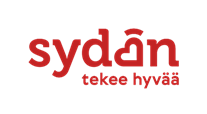 mm. yleisötilaisuudet Kotkassa ja Kouvolassa29.9. Maailman Sydänpäivä 